On considère un jeu composé d’un plateau tournant et d’une boule. 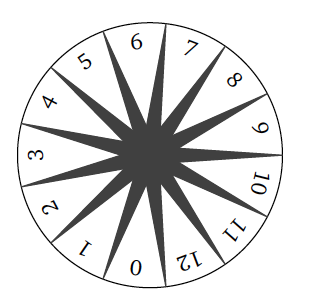 Représenté  ci-contre, ce plateau comporte 13 cases numérotées de 0 à 12. On lance la boule sur le plateau. La boule ﬁnit par s’arrêter au hasard sur une case numérotée.Quelle est la probabilité que la boule s’arrête sur la case numérotée 8 ?Quelle est la probabilité que le numéro de la case sur lequel la boule s’arrête soit un nombre impair.Quelle est la probabilité que le numéro de la case sur lequel la boule s’arrête soit un diviseur de 12.Dans un collège, après une visite médicale, on a dressé le tableau suivant. Malheureusement, on a fait tomber les fiches de renseignements qui se sont éparpillées.Si l’inﬁrmière en ramasse une au hasard, quelle est la probabilité que cette ﬁche soit :celle d’une ﬁlle qui porte des lunettes ?celle d’un garçon ? Les élèves qui portent des lunettes dans cette classe représentent 12 , 5 % de ceux qui en portent dans tout le collège. Combien y a-t-il d’élèves qui portent des lunettes dans le collège ?Une société commercialise des composants électroniques qu’elle fabrique dans deux usines. Lors d’un contrôle de qualité, 500 composants sont prélevés dans chaque usine et sont examinés pour déterminer s’ils sont « bons » ou « défectueux ». Résultats obtenus pour l’ensemble des 1 000 composants prélevés :Si on prélève un composant au hasard parmi ceux provenant de l’usine A, quelle est la probabilité qu’il soit défectueux ?Si on prélève un composant au hasard parmi ceux qui sont défectueux, quelle est la probabilité qu’il provienne de l’usine A ?Le contrôle est jugé satisfaisant si le pourcentage de composants défectueux est inférieur à 7% dans les 2 usines. Ce contrôle est-il satisfaisant ? Fiche ……Gestion de données - ProbabilitésPrt7Fiche ……Probabilités Prt7Entraînement 1Entraînement 2:Porte des lunettesNe porte pas des lunettesFille315Garçon75Entraînement 3Usine AUsine BBons473462Défectueux2738